Szkoła Early Stage zaprasza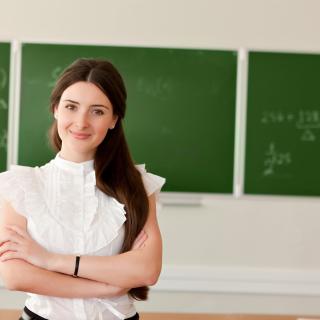 Drodzy Rodzice!w imieniu szkoły Early Stage serdecznie zapraszamy do obejrzenia powtórki webinarium pt.: „Jak się dogadać z nastolatkiem? O NVC w relacji z dzieckiem”. Joanna Berendt – mama dwójki nastolatków i certyfikowana trenerka oraz mediatorka NVC (Nonviolent Communication – Porozumienie Bez Przemocy), opowie o kluczowych potrzebach młodych dorosłych.Nagranie webinarium: kliknij tutaj https://www.youtube.com/watch?v=fJ78ntQmWf0&t=1sPrzedstawione webinarium będzie dobrym momentem, aby zastanowić się, dlaczego relacja z dzieckiem w okresie dojrzewania jest taka kluczowa. Podczas rozmowy poruszyliśmy ważny temat priorytetów i potrzeb nastolatków. Opowiedzieliśmy o tym, jak rozmawiać i czego raczej unikać podczas komunikacji. Rodzice dowiedzą się również, jak znaleźć siły i zasoby wewnętrzne na szukanie wspólnego języka oraz porozumienia z młodym dorosłym.Zapraszamy do obejrzenia nagrania, a także do śledzenia strony: https://webinaria.earlystage.pl/, gdzie na bieżąco pojawiają się informacje o nowych webinariach rodzicielskich. 